第三课　时代精神的精华第1课时　真正的哲学都是自己时代的精神上的精华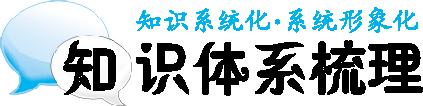 一、时代精神的总结和升华1.哲学与时代的经济、政治和文化的关系。任何哲学都是一定社会和时代的精神生活的构成部分,是一定社会和时代的经济和政治在①　　　　上的反映。 2.真正的哲学是自己时代的精神上的②　　　　。因为它们在不同程度上反映了时代的③　　　　　　,把握了时代的脉搏,总结和概括了时代的④　　　　　　　　　。 二、社会变革的先导1.哲学通过对旧思想和旧制度的批判,更新人的⑤　　　　,解放人的⑥　　　　。 2.哲学可以预见和指明社会的⑦　　　　方向,动员和掌握群众,从而转化为变革社会的巨大⑧　　　　　　。 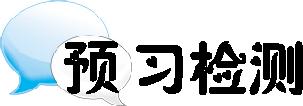 1.新中国成立60多年,特别是改革开放30多年来,我国马克思主义哲学发展注重秉承马克思主义哲学发展的传统,力求凝练时代精神、把握时代走向、解答时代课题。这说明(　　)。A.哲学的任务就是解答时代课题	B.哲学都是自己时代精神上的精华C.哲学是系统化、理论化的世界观	D.哲学是时代精神的总结和升华2.下列关于哲学与时代关系的论述,错误的一项是(　　)。A.哲学的内容源于时代	B.哲学可以反作用于时代C.哲学是对时代的正确反映	D.哲学的内容和形式会因时而变3.毛泽东从青年时代起就钻研哲学,具备很高的哲学修养。他运用唯物辩证法分析了中国社会尖锐而复杂的矛盾,回答了红色政权为什么能够存在、中国革命为什么只能走农村包围城市的道路等问题。这说明(　　)。①哲学都是自己时代精神上的精华　②哲学能够预见和指明社会前进的方向　③哲学都是对时代实践经验的正确总结　④哲学能够指引人们追求美好的未来A.①②	B.①③	C.②③	D.②④4.在18世纪法国的启蒙运动中,启蒙大师高举自由、平等、人权和理性的大旗,提出了彻底的唯物主义和无神论思想,向封建制度和宗教神学展开了猛烈进攻,迎来了轰轰烈烈的法国资产阶级大革命。这说明(　　)。①哲学对社会弊端可以起到批判功能　②哲学是神学的死敌　③哲学可以更新人的观念,解放人的思想　④哲学掌握了群众,就可以转化为变革社会的巨大物质力量A.①②③	B.②③④	C.①③④	D.①②③④5.马克思说,任何真正的哲学都是自己时代精神上的精华,是自己时代、自己人民的产物,人民最精致、最珍贵和看不见的精髓都集中在哲学思想里。之所以说“任何真正的哲学都是自己时代精神上的精华”,是因为真正的哲学(　　)。①总结了时代的实践经验　②把握了时代的脉搏　③在不同程度上反映了时代的任务和要求　④概括了时代的认识成果A.①②③	B.①②③④	C.②③④	D.①②④知识体系梳理①精神　②精华　③任务和要求　④实践经验和认识成果　⑤观念　⑥思想　⑦前进　⑧物质力量预习检测1.D　2.C　3.D　4.C　5.B